АКТобщественной проверкина основании плана работы Общественной палаты г.о. Королев, 
в рамках проведения системного и комплексного общественного контроля, 
проведен осмотр доступной среды - состояния дорожного покрытия на участке ул. Ленинская микрорайон Юбилейный при подходе к обустроенному наземному железнодорожному переходу в сторону ул. 50 лет ВЛКСМСроки проведения общественного контроля: 15.07.2019г.Основания для проведения общественной проверки: по обращениям граждан; план работы Общественной палаты г.о. КоролевФорма общественного контроля: общественная проверкаПредмет общественной проверки – дорожное покрытие на участке ул. Ленинская микрорайон Юбилейный при подходе к регулируемому пешеходному переходу через железнодорожные пути, оснащенному в соответствии со СНИиП и ГОСТ, в сторону ул. 50 лет ВЛКСМ Состав группы общественного контроля:Члены комиссии «по ЖКХ, капитальному ремонту, контролю за качеством работы управляющих компаний, архитектуре, архитектурному облику городов, благоустройству территорий, дорожному хозяйству и транспорту» Общественной палаты г.о.Королев: 1. Белозёрова Маргарита Нурлаяновна – и.о.председателя комиссии6. Джобава Зураб Вахтангович – консультант-эксперт Группа общественного контроля провела визуальный осмотр участка ул. Ленинская микрорайон Юбилейный при подходе к регулируемому пешеходному переходу через железнодорожные пути, оснащенному в соответствии со СНИиП и ГОСТ, в сторону ул. 50 лет ВЛКСМОсмотр показал: 	данный участок улично-дорожной сети имеет крутой подъем-спуск, на котором полностью разрушено дорожное полотно, что нарушает безопасность пешеходного и транспортного движения и не обеспечивает доступности инвалидам и маломобильным группам населения к наземному железнодорожному переходу (и от него).Общественная палата рекомендует Администрации города в соответствии с действующем законодательством совместно с организациями и ведомствами, в ведении и на балансе которых находится данный участок дороги, организовать ремонт и привести объект в нормативное состояние с учетом беспрепятственного доступа для инвалидов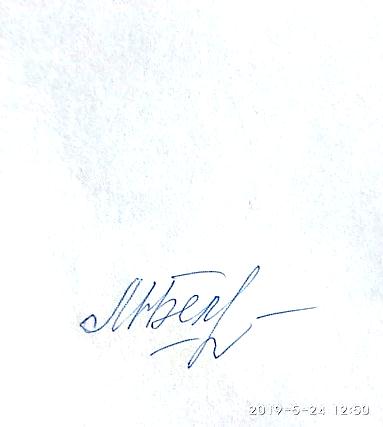 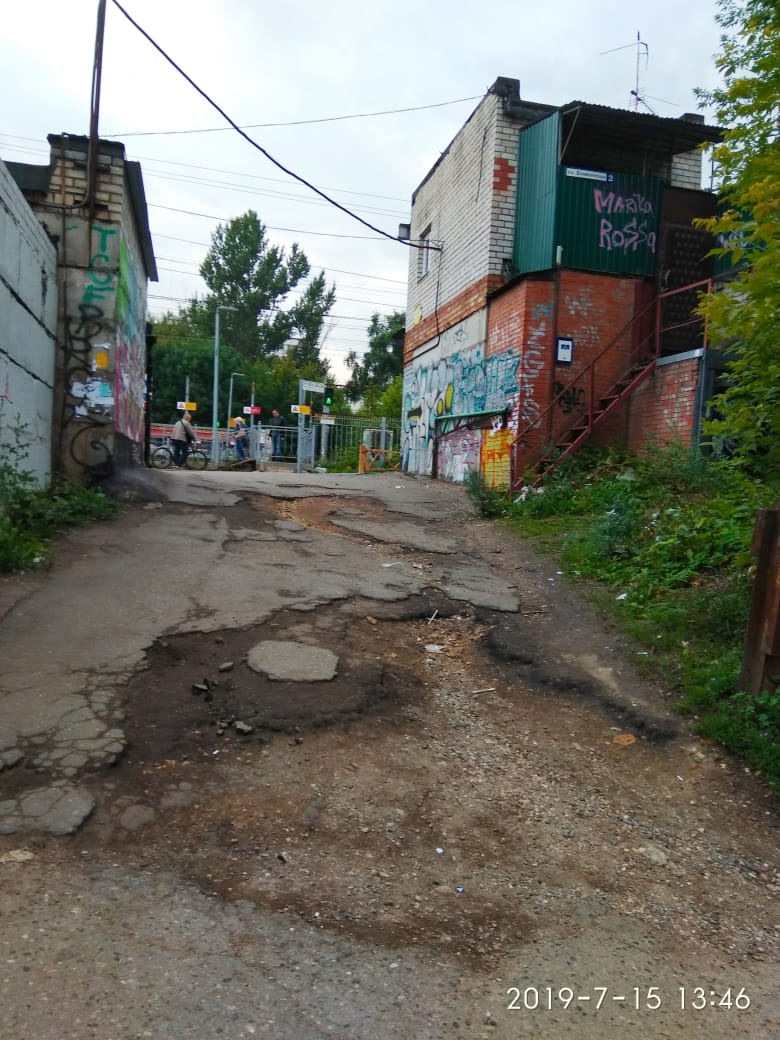 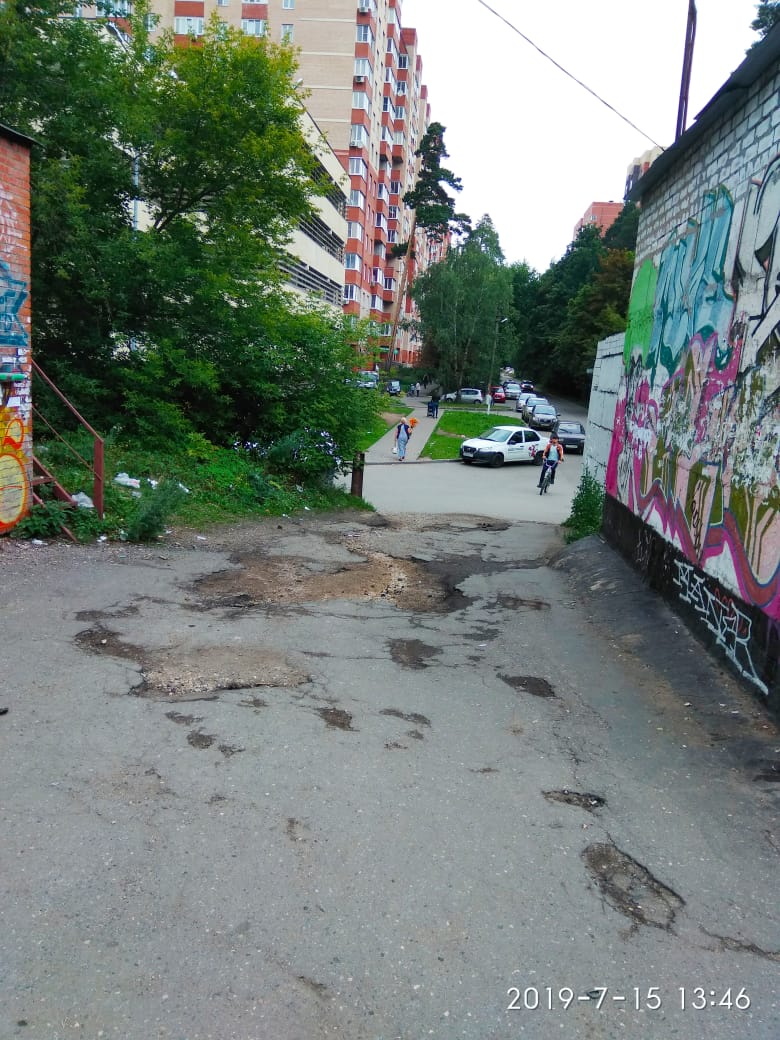 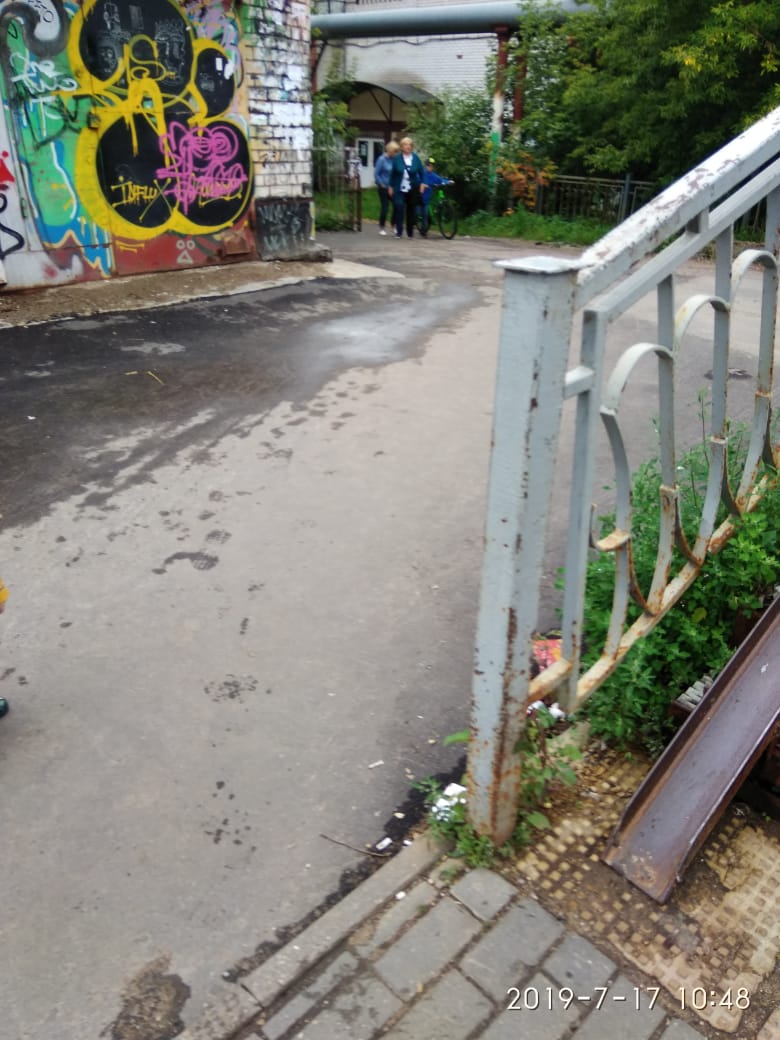 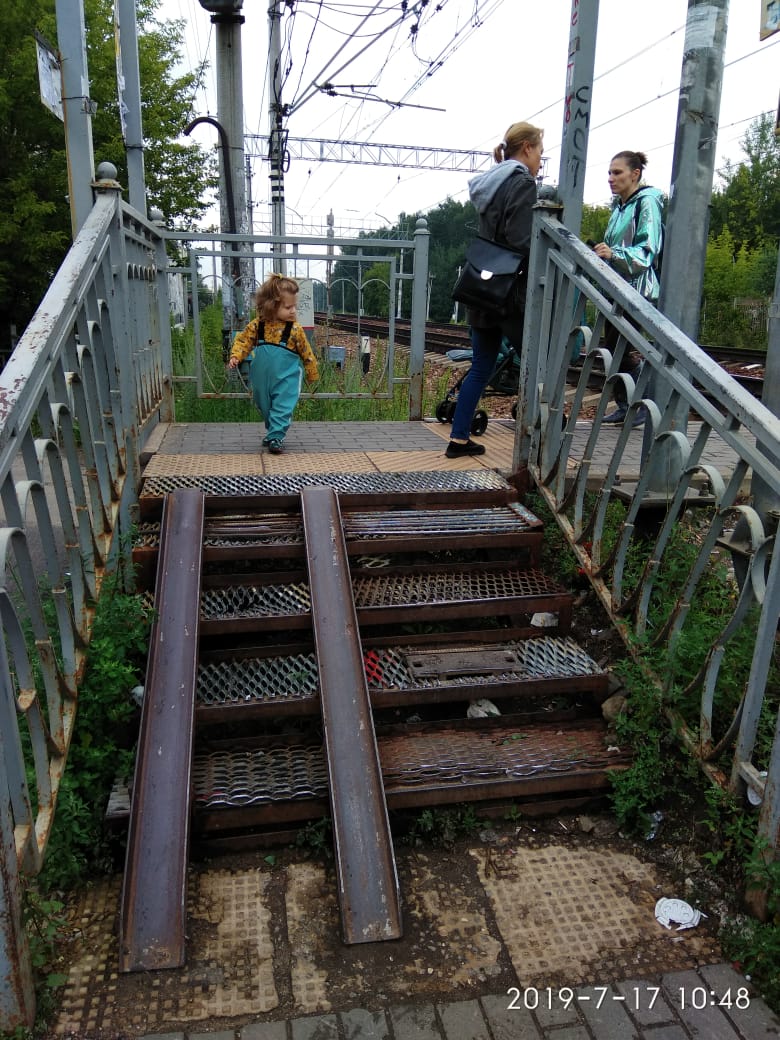 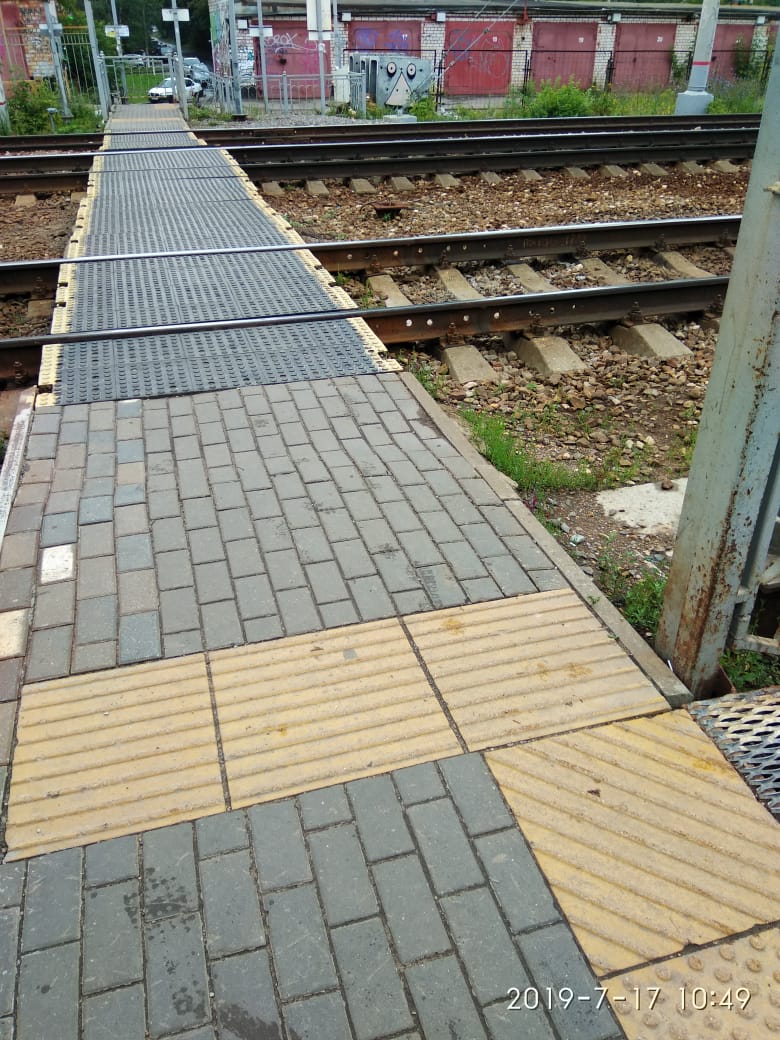 «УТВЕРЖДЕНО»Решением Совета Общественной палаты г.о. Королев Московской областиот 23.07.2019 протокол № 16И.о. председателя комиссии «по ЖКХ, капитальному ремонту, контролю за качеством работы управляющих компаний, архитектуре, архитектурному облику городов, благоустройству территорий, дорожному хозяйству и транспорту» Общественной палаты г.о.КоролевМ.Н.Белозерова